Unit 7 Lesson 11: Una parte más grandeWU Conteo grupal: 10 más, 10 menos (Warm up)Student Task Statement1 ¿Cuál es más grande?Student Task StatementCada compañero recorta su círculo.Decidan quién va a recortar mitades y quién va a recortar cuartos.Doblen su círculo en mitades o en cuartos y luego recórtenlo.Comparen sus piezas con las de su compañero.¿Qué observan?Prepárense para explicar cómo pensaron de una manera que los demás puedan entender.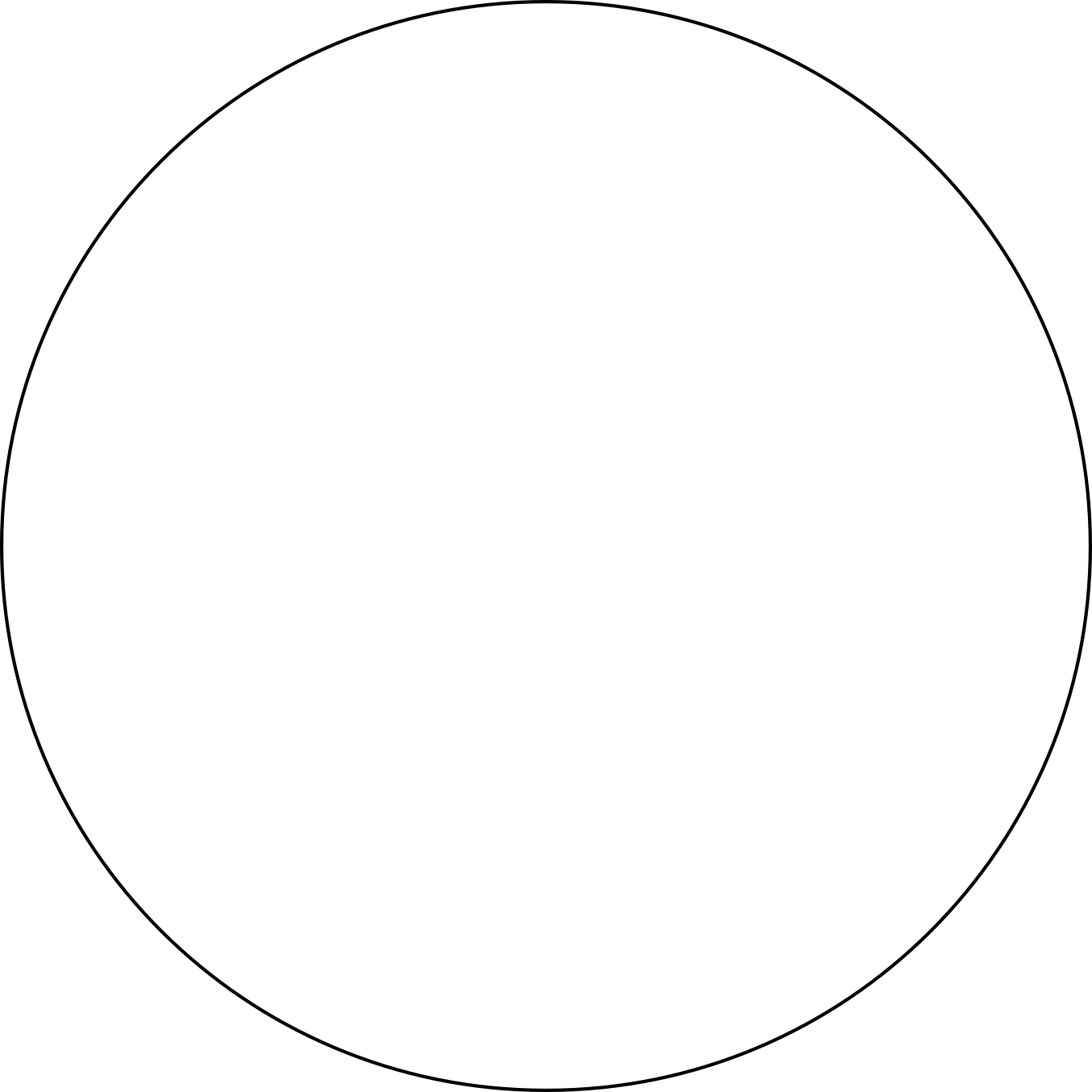 Repitan los pasos anteriores, ahora con los cuadrados.Comparen sus piezas con las de su compañero.¿Qué observan?Prepárense para explicar cómo pensaron de una manera que los demás puedan entender.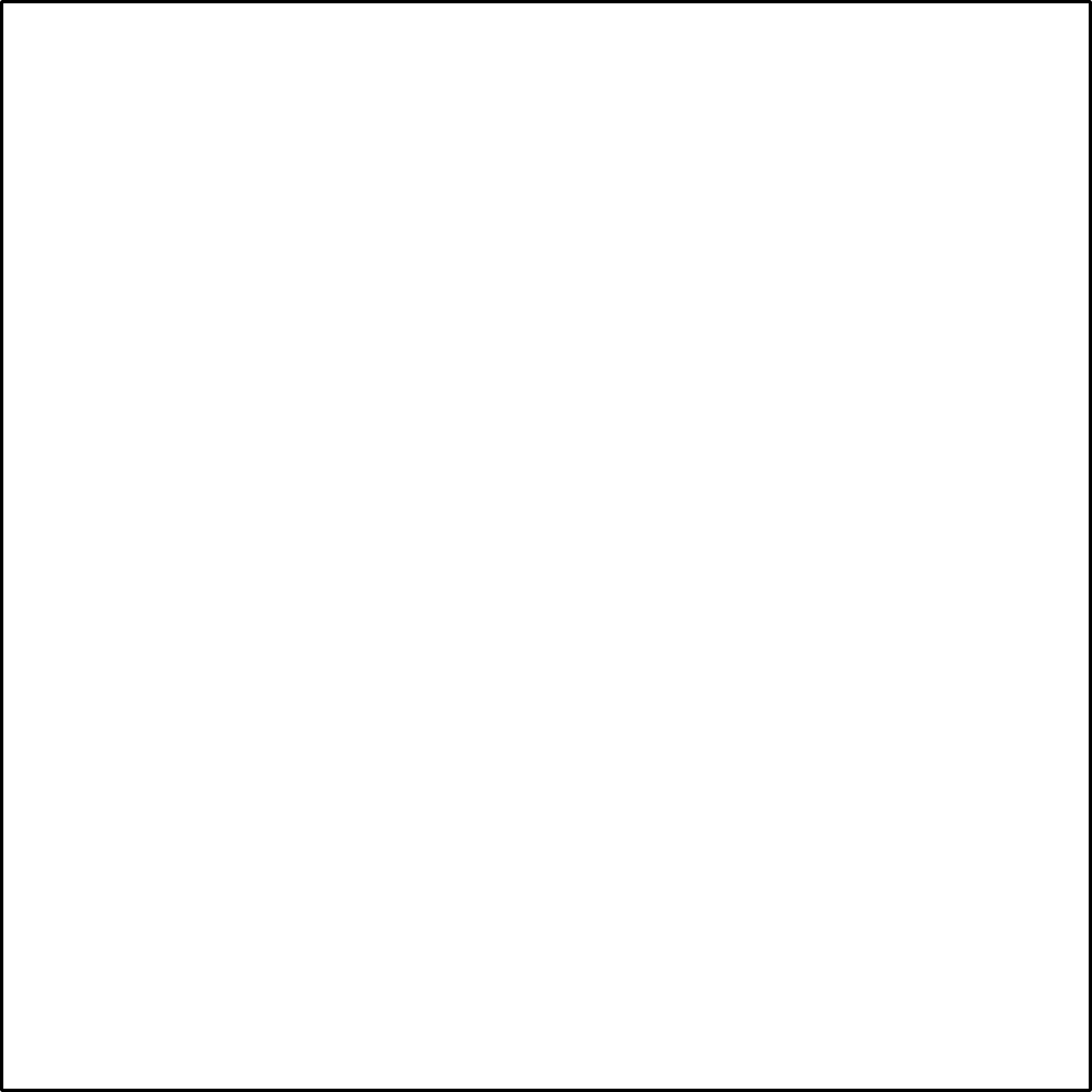 Escriban 2 cosas que observan sobre sus piezas.2 Priya y Han comparten rotiStudent Task StatementPriya y Han están compartiendo un roti.Priya dice: “Quiero la mitad del roti porque las mitades son más grandes que los cuartos”.Han dice: “Quiero un cuarto del roti porque los cuartos son más grandes que las mitades, porque 4 es mayor que 2”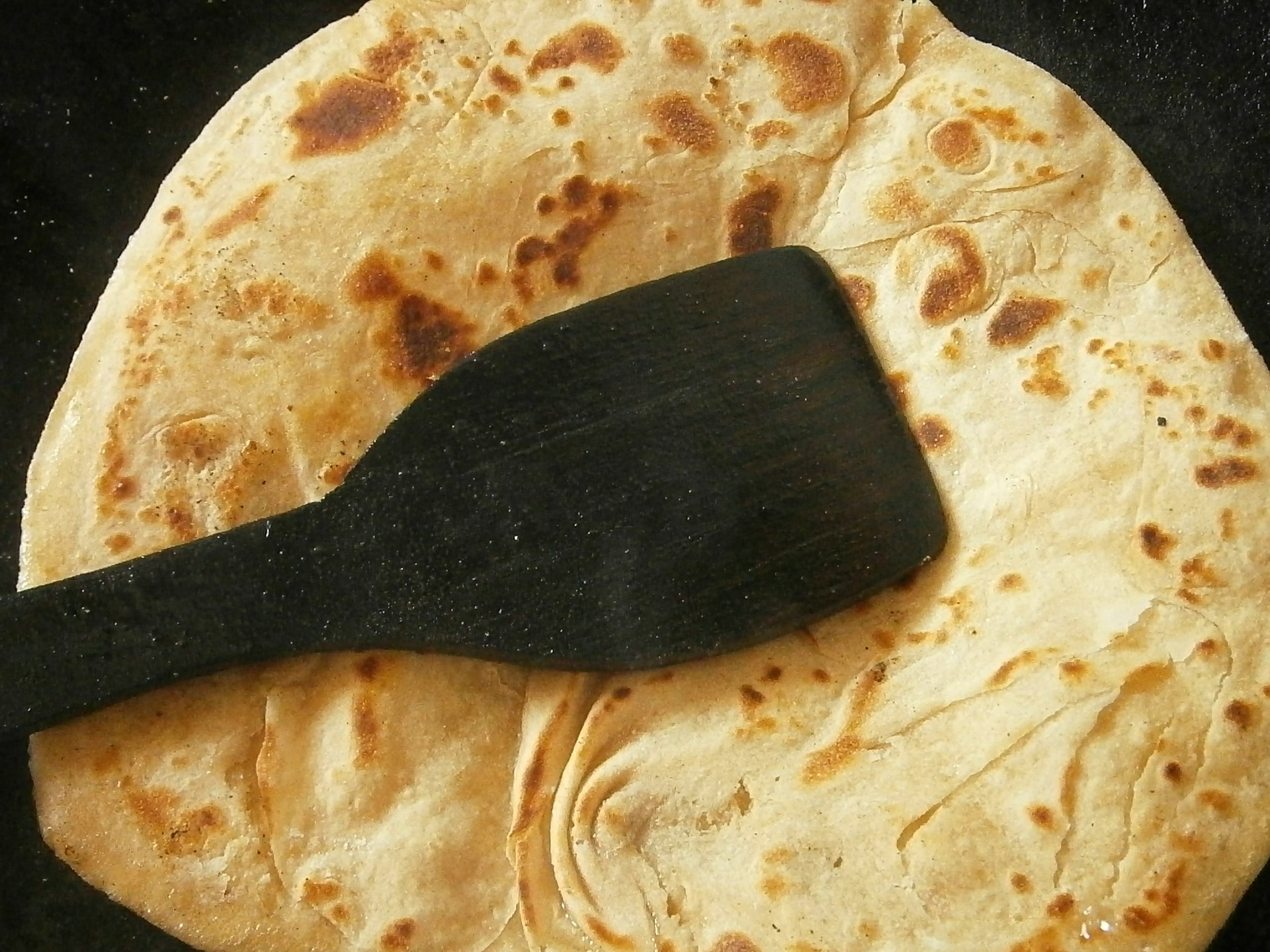 ¿Con quién estás de acuerdo?Muestra cómo pensaste. Usa dibujos, números o palabras.Usa el círculo si te ayuda.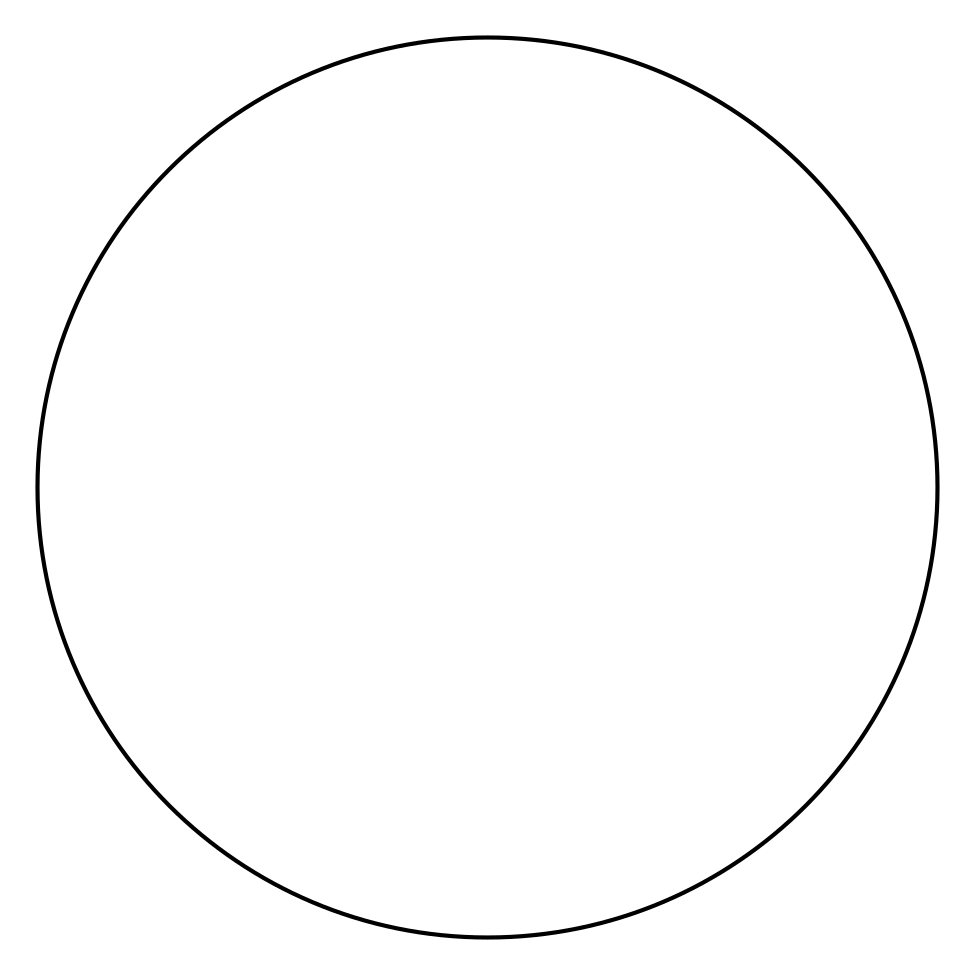 3 Conozcamos “Bloques sólidos geométricos: Siente y adivina”Student Task Statement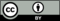 © CC BY 2021 Illustrative Mathematics®